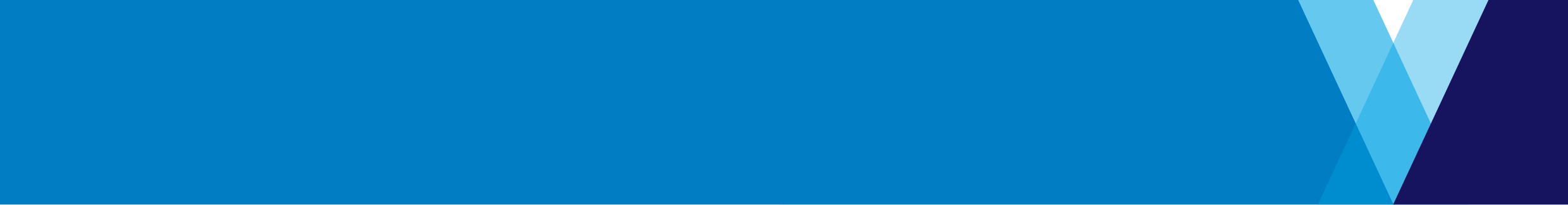 Meeting detailsMeeting detailsMeeting detailsMeeting detailsMeeting title:Community Advisory GroupNo:16Date:Monday 3 June 2019Time: 4.00pm to 5.00pmLocation:Westjustice, 8 Watton Street, Werribee VIC 3030 Westjustice, 8 Watton Street, Werribee VIC 3030 Westjustice, 8 Watton Street, Werribee VIC 3030 AttendeesAttendeesAttendeesAttendeesCommunity Advisory Group members: Justin Giddings (Chair), Marisa Berton (community member), Lisa Heinrichs (community member), Peter Maynard (Councillor, Wynhdam City Council), Len Norman (Director, Youth Justice Custodial Services), Garry Jackson (Program Director), Martin Allison (Victoria Police), Other attendees: Louise Baring, Communications Manager, DJCSCommunity Advisory Group members: Justin Giddings (Chair), Marisa Berton (community member), Lisa Heinrichs (community member), Peter Maynard (Councillor, Wynhdam City Council), Len Norman (Director, Youth Justice Custodial Services), Garry Jackson (Program Director), Martin Allison (Victoria Police), Other attendees: Louise Baring, Communications Manager, DJCSCommunity Advisory Group members: Justin Giddings (Chair), Marisa Berton (community member), Lisa Heinrichs (community member), Peter Maynard (Councillor, Wynhdam City Council), Len Norman (Director, Youth Justice Custodial Services), Garry Jackson (Program Director), Martin Allison (Victoria Police), Other attendees: Louise Baring, Communications Manager, DJCSCommunity Advisory Group members: Justin Giddings (Chair), Marisa Berton (community member), Lisa Heinrichs (community member), Peter Maynard (Councillor, Wynhdam City Council), Len Norman (Director, Youth Justice Custodial Services), Garry Jackson (Program Director), Martin Allison (Victoria Police), Other attendees: Louise Baring, Communications Manager, DJCSApologiesApologiesApologiesApologiesNatalie Walker (Wyndham City Council), Kim McAliney (Councillor, Wynhdam City Counil), John Menegazzo (community member), Les Sanderson (community member).Natalie Walker (Wyndham City Council), Kim McAliney (Councillor, Wynhdam City Counil), John Menegazzo (community member), Les Sanderson (community member).Natalie Walker (Wyndham City Council), Kim McAliney (Councillor, Wynhdam City Counil), John Menegazzo (community member), Les Sanderson (community member).Natalie Walker (Wyndham City Council), Kim McAliney (Councillor, Wynhdam City Counil), John Menegazzo (community member), Les Sanderson (community member).Meeting overviewMeeting overviewMeeting overviewMeeting overviewOpeningThe Chair opened the meeting and thanked members for attending.Previous meeting and minutesCommunity Advisory Group (CAG) members endorsed the minutes and the department confirmed the two actions from the previous meeting were complete.Community feedback and community issuesYouth Justice media coverageThe group discussed the recent media coverage on the Intensive Intervention Unit and asked if a new ‘super max’ facility is being built at Cherry Creek.As per the information provided to CAG, it was reinforced that:Establishing the new Intensive Intervention Unit is part of a broader suite of reforms to Victoria’s youth justice system, following a review into Victoria’s youth justice system (the Armytage and Ogloff Review).The term Intensive Intervention Unit has replaced the previously used term Intensive Supervision Unit, which is a part of the existing commitment for Cherry Creek- an       eight-bed intensive supervision unit (now being called an intervention unit).Plans are being made to have an Intensive Intervention Unit (same as the Intensive Supervision Unit) at either the Malmsbury or Parkville Youth Justice Precincts, in addition to the unit proposed for the new youth justice centre.Local Participation PlanCouncil member wanted to ensure the project had developed a Local Participation Plan (as a part of the Local Jobs First Victorian Industry Participation Policy). It was confirmed the Managing Contractor developed one in partnership with the Industry Capability Network (ICN) and the details for ICN were passed on, so that the Council could have visibility of the plan and discuss with ICN.CommunicationsMembers raised that there is still confusion on the location of the new facility, with some residents believing it is located at Wests Road.The department agreed to support communications to Wesley Gardens residents and produce the eNews Community Update with an update on the project when appropriate.Project updateThe department outlined that works occurring to-date on site include the:building of the Access Roadsite office Security Checkpointcar park areasPerimeter roadRetention Basin Solar Farm and external buildings.Works on the intersection into the new facility are expected to commence in July and will take approximately three months to complete.The department committed to inform CAG members of the dates of the works and impacts on traffic and the local community once determined. Impact of dustThe impact of dust on the local community during summer construction periods was raised, as the majority of rock work is occurring now. The department informed the community that by summer the impact from dust (once construction commences) should be minimal.Building of the perimeter wallInterest in the method of how the wall is being built (tilt slabs) and when it is being built. Department confirmed it is being built in the coming months.Other business/questionsCalls to friends and family in youth justice facilities Question was raised on young people in custody's ability to contact friends and family and if STD calls were granted and if reverse charging calls was an option. Department outlined the rights of young people, including opportunities to make supervised calls and the automated system allowing 10 number call list of important family/friends’ numbers. Also highlighted the ability for young people to make calls to VLA, Commissioner for Children and Young People etc.OpeningThe Chair opened the meeting and thanked members for attending.Previous meeting and minutesCommunity Advisory Group (CAG) members endorsed the minutes and the department confirmed the two actions from the previous meeting were complete.Community feedback and community issuesYouth Justice media coverageThe group discussed the recent media coverage on the Intensive Intervention Unit and asked if a new ‘super max’ facility is being built at Cherry Creek.As per the information provided to CAG, it was reinforced that:Establishing the new Intensive Intervention Unit is part of a broader suite of reforms to Victoria’s youth justice system, following a review into Victoria’s youth justice system (the Armytage and Ogloff Review).The term Intensive Intervention Unit has replaced the previously used term Intensive Supervision Unit, which is a part of the existing commitment for Cherry Creek- an       eight-bed intensive supervision unit (now being called an intervention unit).Plans are being made to have an Intensive Intervention Unit (same as the Intensive Supervision Unit) at either the Malmsbury or Parkville Youth Justice Precincts, in addition to the unit proposed for the new youth justice centre.Local Participation PlanCouncil member wanted to ensure the project had developed a Local Participation Plan (as a part of the Local Jobs First Victorian Industry Participation Policy). It was confirmed the Managing Contractor developed one in partnership with the Industry Capability Network (ICN) and the details for ICN were passed on, so that the Council could have visibility of the plan and discuss with ICN.CommunicationsMembers raised that there is still confusion on the location of the new facility, with some residents believing it is located at Wests Road.The department agreed to support communications to Wesley Gardens residents and produce the eNews Community Update with an update on the project when appropriate.Project updateThe department outlined that works occurring to-date on site include the:building of the Access Roadsite office Security Checkpointcar park areasPerimeter roadRetention Basin Solar Farm and external buildings.Works on the intersection into the new facility are expected to commence in July and will take approximately three months to complete.The department committed to inform CAG members of the dates of the works and impacts on traffic and the local community once determined. Impact of dustThe impact of dust on the local community during summer construction periods was raised, as the majority of rock work is occurring now. The department informed the community that by summer the impact from dust (once construction commences) should be minimal.Building of the perimeter wallInterest in the method of how the wall is being built (tilt slabs) and when it is being built. Department confirmed it is being built in the coming months.Other business/questionsCalls to friends and family in youth justice facilities Question was raised on young people in custody's ability to contact friends and family and if STD calls were granted and if reverse charging calls was an option. Department outlined the rights of young people, including opportunities to make supervised calls and the automated system allowing 10 number call list of important family/friends’ numbers. Also highlighted the ability for young people to make calls to VLA, Commissioner for Children and Young People etc.OpeningThe Chair opened the meeting and thanked members for attending.Previous meeting and minutesCommunity Advisory Group (CAG) members endorsed the minutes and the department confirmed the two actions from the previous meeting were complete.Community feedback and community issuesYouth Justice media coverageThe group discussed the recent media coverage on the Intensive Intervention Unit and asked if a new ‘super max’ facility is being built at Cherry Creek.As per the information provided to CAG, it was reinforced that:Establishing the new Intensive Intervention Unit is part of a broader suite of reforms to Victoria’s youth justice system, following a review into Victoria’s youth justice system (the Armytage and Ogloff Review).The term Intensive Intervention Unit has replaced the previously used term Intensive Supervision Unit, which is a part of the existing commitment for Cherry Creek- an       eight-bed intensive supervision unit (now being called an intervention unit).Plans are being made to have an Intensive Intervention Unit (same as the Intensive Supervision Unit) at either the Malmsbury or Parkville Youth Justice Precincts, in addition to the unit proposed for the new youth justice centre.Local Participation PlanCouncil member wanted to ensure the project had developed a Local Participation Plan (as a part of the Local Jobs First Victorian Industry Participation Policy). It was confirmed the Managing Contractor developed one in partnership with the Industry Capability Network (ICN) and the details for ICN were passed on, so that the Council could have visibility of the plan and discuss with ICN.CommunicationsMembers raised that there is still confusion on the location of the new facility, with some residents believing it is located at Wests Road.The department agreed to support communications to Wesley Gardens residents and produce the eNews Community Update with an update on the project when appropriate.Project updateThe department outlined that works occurring to-date on site include the:building of the Access Roadsite office Security Checkpointcar park areasPerimeter roadRetention Basin Solar Farm and external buildings.Works on the intersection into the new facility are expected to commence in July and will take approximately three months to complete.The department committed to inform CAG members of the dates of the works and impacts on traffic and the local community once determined. Impact of dustThe impact of dust on the local community during summer construction periods was raised, as the majority of rock work is occurring now. The department informed the community that by summer the impact from dust (once construction commences) should be minimal.Building of the perimeter wallInterest in the method of how the wall is being built (tilt slabs) and when it is being built. Department confirmed it is being built in the coming months.Other business/questionsCalls to friends and family in youth justice facilities Question was raised on young people in custody's ability to contact friends and family and if STD calls were granted and if reverse charging calls was an option. Department outlined the rights of young people, including opportunities to make supervised calls and the automated system allowing 10 number call list of important family/friends’ numbers. Also highlighted the ability for young people to make calls to VLA, Commissioner for Children and Young People etc.OpeningThe Chair opened the meeting and thanked members for attending.Previous meeting and minutesCommunity Advisory Group (CAG) members endorsed the minutes and the department confirmed the two actions from the previous meeting were complete.Community feedback and community issuesYouth Justice media coverageThe group discussed the recent media coverage on the Intensive Intervention Unit and asked if a new ‘super max’ facility is being built at Cherry Creek.As per the information provided to CAG, it was reinforced that:Establishing the new Intensive Intervention Unit is part of a broader suite of reforms to Victoria’s youth justice system, following a review into Victoria’s youth justice system (the Armytage and Ogloff Review).The term Intensive Intervention Unit has replaced the previously used term Intensive Supervision Unit, which is a part of the existing commitment for Cherry Creek- an       eight-bed intensive supervision unit (now being called an intervention unit).Plans are being made to have an Intensive Intervention Unit (same as the Intensive Supervision Unit) at either the Malmsbury or Parkville Youth Justice Precincts, in addition to the unit proposed for the new youth justice centre.Local Participation PlanCouncil member wanted to ensure the project had developed a Local Participation Plan (as a part of the Local Jobs First Victorian Industry Participation Policy). It was confirmed the Managing Contractor developed one in partnership with the Industry Capability Network (ICN) and the details for ICN were passed on, so that the Council could have visibility of the plan and discuss with ICN.CommunicationsMembers raised that there is still confusion on the location of the new facility, with some residents believing it is located at Wests Road.The department agreed to support communications to Wesley Gardens residents and produce the eNews Community Update with an update on the project when appropriate.Project updateThe department outlined that works occurring to-date on site include the:building of the Access Roadsite office Security Checkpointcar park areasPerimeter roadRetention Basin Solar Farm and external buildings.Works on the intersection into the new facility are expected to commence in July and will take approximately three months to complete.The department committed to inform CAG members of the dates of the works and impacts on traffic and the local community once determined. Impact of dustThe impact of dust on the local community during summer construction periods was raised, as the majority of rock work is occurring now. The department informed the community that by summer the impact from dust (once construction commences) should be minimal.Building of the perimeter wallInterest in the method of how the wall is being built (tilt slabs) and when it is being built. Department confirmed it is being built in the coming months.Other business/questionsCalls to friends and family in youth justice facilities Question was raised on young people in custody's ability to contact friends and family and if STD calls were granted and if reverse charging calls was an option. Department outlined the rights of young people, including opportunities to make supervised calls and the automated system allowing 10 number call list of important family/friends’ numbers. Also highlighted the ability for young people to make calls to VLA, Commissioner for Children and Young People etc.